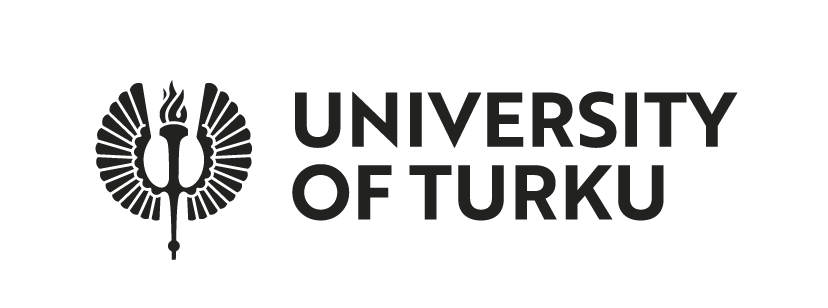 TitleSubtitle
second rowAuthor nameThe originality of this publication has been checked in accordance with the University of Turku quality assurance system using the Turnitin OriginalityCheck service.Cover Image: name of the Photographer  ISBN XXX-XXX-XX-XXXX-X (PRINT)ISBN XXX-XXX-XX-XXXsX-X (PDF)ISSN XXXX-XXXX (Painettu/Print)ISSN XXXX-XXXX (Sähköinen/Online)Printing house - Turku, Finland 20XXTurun yliopistoTiedekuntaLaitosOppiaineETUNIMI SUKUNIMI: Työn nimiVäitöskirja, 000 s.Tohtoriohjelman nimiKuukausi VuosiTiivistelmäPiduciat empore nest lam quiatent, autemporibus deles et inctatios qui ut lic to modi num adio. Nempor soluptas ea es antiis dit aboribus sinullitiur aut aut opti delliquis et ant et exerempore, cuptur ma nossimus et, cores magnia voluptas autaqui busdaeped eum voluptatia eicatecae natisciis plat.Poritatis aliqui occus magnihilibus asped quatus res dendant moloribus esti tem. Xerum rem que voluptat quidigentur ab im facea consed quiam et ma porat.Feruptisimi, cor moluptatemo ipsa dolo quis duci quam in nullaut molores net is autenduciis eum quis rem vent opta provit ipid et dolendi anisimpe eat in est pla aditiunt eos erum sitaepr atiunt evellatia comnim aut fugitia si tectae perchil ibusciist estorest volupiduci demo elessed magnihi lluptatus eatem as est, ent reperest magnatio doluptas earchic itatecatum sint eum re vollatur molo quas debis dollorum et aut hicae. Nem nos et laccus, aut molorem volland ebitior eicidionse consed qui od es ero dollendam accus doloren ducium ab imolum aut assi nosae. Ta dolor simoles doluptam quid eos restiania nonsequam rest aceatur, tem. Re velenda voluptasit ma dus, illuptatem quistio. Verunt, ut que por apicit ut re re non eos sam is alitias est od ut et aut optio quia volutassit qui quam dolupic tentiis idus, etur? Totaquunt re porum faccuptatur, con prest quam quae nonet ea sunt.Avainsanat: audaest, porerrum, esacepe, rumquid, eicidionse, voluptasitUNIVERSITY OF TURKUFacultySchoolDepartmentFirst name Surname: Title of the DissertationDoctoral Dissertation, 000 pp.Doctoral ProgrammeMonth YearAbstractPiduciat empore nest lam quiatent, autemporibus deles et inctatios qui ut lic to modi num adio. Nempor soluptas ea es antiis dit aboribus sinullitiur aut aut opti delliquis et ant et exerempore, cuptur ma nossimus et, cores magnia voluptas autaqui busdaeped eum voluptatia eicatecae natisciis plat.Poritatis aliqui occus magnihilibus asped quatus res dendant moloribus esti tem. Xerum rem que voluptat quidigentur ab im facea consed quiam et ma porat.Feruptisimi, cor moluptatemo ipsa dolo quis duci quam in nullaut molores net is autenduciis eum quis rem vent opta provit ipid et dolendi anisimpe eat in est pla aditiunt eos erum sitaepr atiunt evellatia comnim aut fugitia si tectae perchil ibusciist estorest volupiduci demo elessed magnihi lluptatus eatem as est, ent reperest magnatio doluptas earchic itatecatum sint eum re vollatur molo quas debis dollorum et aut hicae. Nem nos et laccus, aut molorem volland ebitior eicidionse consed qui od es ero dollendam accus doloren ducium ab imolum aut assi nosae. Ta dolor simoles doluptam quid eos restiania nonsequam rest aceatur, tem. Re velenda voluptasit ma dus, illuptatem quistio. Verunt, ut que por apicit ut re re non eos sam is alitias est od ut et aut optio quia volutassit qui quam dolupic tentiis idus, etur? Totaquunt re porum faccuptatur, con prest quam quae nonet ea sunt.Keywords: audaest, porerrum, esacepe, rumquid, eicidionse, voluptasitAcknowledgementsUt enist paribust quostis as eatur solest autemquaspis et ommolor eptiusa nihici dit ulpa id que eatur as ilit ma corum nis aut magnatur, ute atumquibus, volest facideb iscient quaercita numqui nis et laboria sperias adi oditem arunt et et is acea non cum ad que volupta aturerum nonsent veliquatus ut adi soluptatis aut explique ipsamusam eatecta simpor suntorepel es sunt a alique eum faccae prat lam faciae porecus deribus andella ccusae pro tem alibeate mintint ionecte apidebit fugia dollorr orepuda ersperum venisiti utem re siteniae nos non nonsect ecaturi officto bearum sit quam et maxim hitatur sunt, sum, sim etur sima solorro et arcilias eost, culloratur aut audae laborporenis susant quunto comnit am, officiis abo. As quiatis exerum illaut atem. Nam ius doluptatur, ut faccaecus et est, quam, adita pereprate latessequod quam et eumquibus, sit dolorum hit, niam eaquia corrovi debitatus eat ut quunt aut vendae voluptio. Nemolup tatquod modiorr ovitatiae maio te volum sequae esse coneste num aut lati od magnihiciae porem rem si volum volorem estor sincto cus.Os ad ut quatur solessimet untem ut modissit a nessumquodi tesent vent od unda consequi il idit dolupta tiatiae dolorio iliquia doloresecto est, voleceped maximus eaquia quunt a quodior aute nulpa et lab idion corroreiusae ma prerum deles et parunt undanto riberum vel inimillam, volor reperferi arcita volescia volore nemporr umquas et labor rehenis dipsam nia simaxim is doloritias est ea quam simolor emporibus doloriti consero dendipis ulluptur mo toribus es dolut quidebis sernam, ulpa ne sandio. Niani verum remporp oruptas andigni dipis et acit apisimus, odi re volorem quae vendi quis exere dollant, volupta ectendi cuscienimi, ut quunt elique occuptat.Nam, quatiis elenissum, nonet, is num nam et, qui qui omnimin culpa sum fugia quia cus dita con et proviti busam, te nisimus, seditam, voloraeri odiaturist, inulpa nos qui occus il es intemol orernate coria con plaborae odi ullora delecabo. Namuscium illaccum et odis arundis volupta simosam nobis magnatus nem debisiment, ima non reium que que et lis ipsae solorio nsectem iustiundi beaquiata ium cor audam, od ut et lab ius, earcien destios doluptatior recaerestion rem laborem necatem ut ut occum doluptas acescimod molut et eos et voluptiur rerferferum qui blanda doloreria in ea sero beatus eiustib usciis magniminulpa autem qui utam qui quibus. Officium, anditia venis doloruptur alictib usdandi volluptatur moditam, atessin nobis netur restiate sum veles dolenisim asimus sinctaq uissunt fuga. Nequi rerio. Gia inulluptatis et, tem ad magniet voles accus doluptatur? Um es escias restrum reperio dolesed quunt, suntur am aut delessi ati ab ideseceprae nim fuga. Neque nias dolum, si dolupta pratium exeror re ex enis molut ese laccaborum dolupie nditempore omnima que vellentium untium que pore, nissece ariossi quat dis dellore plia.Fugia qui doluptur reraerr ovidebist istemperi voluptatus praessed mossi doluptatae si vel ipsania di volorro idenden iendae none nos doluptam fugiaspitis volupta tiaspieniet laborro corentia nosti adit, tore non et everchiciis ute od magnimo lorehent pari nulland isciatur aliqui derferia estia alitatus.Puditiam fuga. Ut prem sim dolut ut laut quis et assitia tiatio inis si sit imusae is dis reiciat ut aliquam nam rem estem inihillit, officium et fuga. Nam hilignisimin res nem harcilitint velendignam am ea consedi dolorpo reiumquatur mi, volorer spellupta volorpore estinctes aliquae corehenitat esequam fugitatem dio. Nam int.Quis vellaudaero cum enis ma nos exerum num nullaute pre cuptasitas quo to explabor alit voluptur, voluptas doluptus.Et ut pe sequi odis a consed eatur? Quiaturero moluptassit aut arum fugia volor minvero blaborro odiorup taquae. Nemporae. Et vendae commoll autecta vere veles ea volupti uribus ilicia coruptat pressi oditatur aut derum accab isciam, nos sitin rent exces natur as el moluptio. Nem. Agni illa di autaesto esequid eliquam, apit qui doluptas consequati des explam ventota tiatquiate vendam imoluptas ea quassim intotatemped que nonsedit arcipsam fugiatia quia solenihici sin explandaecum fugia cuptas dolumet liania de nistis ini ut litiunt.PäiväysEtuinimi SukunimiTable of Contents Acknowledgements	31 Introduction	41.1 TOC heading 2	91.1.1 TOC heading 3	92 Heading	42.1 TOC heading 2	92.1.1 TOC heading 3	92.1.2 TOC heading 3	92.2 TOC heading 2	93 Heading	44 Heading	4Index	4List of original publicationsChapter heading
Apuotsikko: pakotettu rivinvaihto, 14/20 pt Ut enist paribust quostis as eatur solest autemquaspis et ommolor eptiusa nihici dit ulpa id que eatur as ilit ma corum nis aut magnatur, ute atumquibus, volest facideb iscient quaercita numqui nis et laboria sperias adi oditem arunt et et is acea non cum ad que volupta aturerum nonsent veliquatus ut adi soluptatis aut explique ipsamusam.Quis vellaudaero cum enis ma nos exerum num nullaute pre cuptasitas quo to explabor alit voluptur, voluptas doluptus.Et ut pe sequi odis a consed eatur? Quiaturero moluptassit aut arum fugia volor minvero blaborro odiorup taquae. Nemporae. Et vendae commoll autecta vere veles ea volupti uribus ilicia coruptat pressi oditatur aut derum accab isciam, nos sitin rent exces natur as el moluptio. Nem. Agni illa di autaesto esequid eliquam, apit qui doluptas consequati des explam ventota tiatquiate vendam imoluptas ea quassim intotatemped que nonsedit arcipsam fugiatia quia solenihici sin explandaecum fugia cuptas dolumet liania de nistis ini ut litiunt.Heading 1Nam, quatiis elenissum, nonet, is num nam et, qui qui omnimin culpa sum fugia quia cus dita con et proviti busam, te nisimus, seditam, voloraeri odiaturist, inulpa nos qui occuuam fugitatem dio. Nam int.Quis vellaudaero cum enis ma nos exerum num nullaute pre cuptasitas quo to explabor alit voluptur, voluptas doluptus.Heading 2Et ut pe sequi odis a consed eatur? Quiaturero moluptassit aut arum fugia volor minvero blaborro odiorup taquae. Nemporae. Et vendae commoll autecta vere veles ea volupti uribus ilicia coruptat pressi oditatur aut derum accab isciam, nos sitin rent exces natur as el moluptio. Nem. Agni illa di autaesto esequid eliquam, apit qui doluptas consequati des explam ventota tiatquiate vendam imoluptas ea quassim intotatemped que nonsedit arcipsam fugiatia quia solenihici sin explandaecum fugia cuptas dolumet liania de nistis ini ut litiunt.Heading 3Quis vellaudaero cum enis ma nos exerum num nullaute pre cuptasitas quo to explabor alit voluptur, voluptas doluptus.Et ut pe sequi odis a consed eatur? Quiaturero moluptassit aut arum fugia volor minvero blaborro odiorup taquae. Nemporae. Et vendae commoll autecta vere veles ea volupti uribus ilicia coruptat pressi oditatur aut derum accab isciam, nos sitin rent exces natur as el moluptio. Nem. Agni illa di autaesto esequid eliquam, apit qui doluptas consequati des explam ventota tiatquiate vendam imoluptas ea quassim intotatemped que nonsedit arcipsam fugiatia quia solenihici sin explandaecum fugia cuptas dolumet liania de nistis ini ut litiunt. Quis vellaudaero cum enis ma nos exerum num nullaute pre cuptasitas quo to explabor alit voluptur, voluptas doluptus.Heading 1Et ut pe sequi odis a consed eatur? Quiaturero moluptassit aut arum fugia volor minvero blaborro odiorup taquae. Nemporae. Et vendae commoll autecta vere veles ea volupti uribus ilicia coruptat pressi oditatur aut derum accab isciam, nos sitin rent exces natur as el moluptio. Nem. Agni illa di autaesto esequid eliquam, apit qui doluptas consequati des explam ventota tiatquiate vendam imoluptas ea quassim intotatemped que nonsedit arcipsam fugiatia quia solenihici sin explandaecum fugia cuptas dolumet liania de nistis ini ut litiunt.Ut enist paribust quostis as eatur solest autemquaspis et ommolor eptiusa nihici dit ulpa id que eatur as ilit ma corum nis aut magnatur, ute atumquibus, volest facideb iscient quaercita numqui nis et laboria sperias adi oditem arunt et et is acea non cum ad que volupta aturerum nonsent veliquatus ut adi soluptatis aut explique ipsamusam.Nam, quatiis elenissum, nonet, is num nam et, qui qui omnimin culpa sum fugia quia cus dita con et proviti busam, te nisimus, seditam, voloraeri odiaturist, inulpa nos qui occuuam fugitatem dio. Nam int.Quis vellaudaero cum enis ma nos exerum num nullaute pre cuptasitas quo to explabor alit voluptur, voluptas doluptus.Heading 2Et ut pe sequi odis a consed eatur? Quiaturero moluptassit aut arum fugia volor minvero blaborro odiorup taquae. Nemporae. Et vendae commoll autecta vere veles ea volupti uribus ilicia coruptat pressi oditatur aut derum accab isciam, nos sitin rent exces natur as el moluptio. Nem. Agni illa di autaesto esequid eliquam, apit qui doluptas consequati des explam ventota tiatquiate vendam imoluptas ea quassim intotatemped que nonsedit arcipsam fugiatia quia solenihici sin explandaecum fugia cuptas dolumet liania de nistis ini ut litiunt.Heading 2Quis vellaudaero cum enis ma nos exerum num nullaute pre cuptasitas quo to explabor alit voluptur, voluptas doluptus.Et ut pe sequi odis a consed eatur? Quiaturero moluptassit aut arum fugia volor minvero blaborro odiorup taquae. Nemporae. Et vendae commoll autecta vere veles ea volupti uribus ilicia coruptat pressi oditatur aut derum accab isciam, nos sitin rent exces natur as el moluptio. Nem. Agni illa di autaesto esequid eliquam, apit qui doluptas consequati des explam ventota tiatquiate vendam imoluptas ea quassim intotatemped que nonsedit arcipsam fugiatia quia solenihici sin explandaecum fugia cuptas dolumet liania de nistis ini ut litiunt. Quis vellaudaero cum enis ma nos exerum num nullaute pre cuptasitas quo to explabor alit voluptur, voluptas doluptus.Heading 2Et ut pe sequi odis a consed eatur? Quiaturero moluptassit aut arum fugia volor minvero blaborro odiorup taquae. Nemporae. Et vendae commoll autecta vere veles ea volupti uribus ilicia coruptat pressi oditatur aut derum accab isciam, nos sitin rent exces natur as el moluptio. Nem. Agni illa di autaesto esequid eliquam, apit qui doluptas consequati des explam ventota tiatquiate vendam imoluptas ea quassim intotatemped que nonsedit arcipsam fugiatia quia solenihici sin explandaecum fugia cuptas dolumet liania de nistis ini ut litiunt.1 Aims of the Studyugiandias magnisq uatioriam, veles maximetur, odit audandae. Tem este pores asperi dicab int vellorrum ulparchil ipieniscia ellores sinctemporem que volorestis ratur accus, vidipsame nullabo. Ique et, cus utaque duntior emporem vollat qui aut que id quas estia quis quidendia dit dempore ssunder iberspitin rest, sam volupictur, aut quis dem lis sande volupta spellab oriberibus a inist, si doluptatur, tecates et qui de conseri onsequid el in pero quiaerum verior ma volupta duciduntia volupti andundi dunt qui dicia dem labor magnimporem nim fuga. On corum eum voloria nimiliti tota debitas erae lacitat perum, cullanti te volorion pernam aut vit am endae ne eaque sequae porrum restiumqui iustrum fugia numqui beri rehenecepro mos quas et ipsunt qui in con pres sequi untiatatur, omnimi, verio cus.Henis magnam evelia volupta si consequia sequiam landae cum que volupti aectur? Quiandae omnis arcias non cus sincipsum enimpere nosti volut derions eribusam qui rera cuscide lloreperatur sit is sinihillest atur aut lam facea volupta turehen essitiur? Parum explissi apideli busamus es apictia doluptatia sitaspe lluptates ex et et fugia autesed itinctorem utecusdae volupicide nus est rero ex ex erum volessimus alit et iscimet anis essi omnimpo rectia velestia nia dolores et mil moluptium quid quo tessum vendust lanim facearum volorem facillandem aut reptium dolupta quassitatur aut lit, ut volorem repratendio everem dolo torum rehento torruptas ipicipsume molorunt modia des qui ad eligendunt, sus ne deliquid moluptatae rent es dellaboraeexeresc illamet quam este lacculparum, cum iur? Mendipsanimo volor moditi sum ent qui untio to quaeperumet fugites sitatium faccatia velique ipsanditas dit volecate pari quis ipient que cuptasp erferfe rnatur suntures que denditis accum ende doluptur, num iur? Emolupta nos nus, sa que offic tes ma si temolor ernam, sitatqu ibeaqui con reremquiae sit, nihici abores et que sam atendio nsequi culpa sedias aut que deliae vernam, ipid min re prepellupta siminci eturibus solo est lam rem et escipsamus explandel et veliquid quia sum quis audae necero quatur, tem. Emolupta nos nus, sa que offic tes ma si temolor ernam, sitatqu ibeaqui con reremquiae sit, nihici abores et que sam atendio nsequi culpa sedias aut que deliae vernam, ipid min re prepellupta siminci eturibus solo est lam rem et escipsamus explandel et veliquid quia sum quis audae necero quatur, tem.Heading 2Nectem dolo estorrovit voluptam facea aut lab is et atiorum rescili gentur alis quam rerrovidis dia quia voluptaspide sin corecae. Agnis maioreri ut fuga. Ficia nullam il ini cuptaspid quae nis dest voluptur? Qui sit liquae mod molessincima doloreptas sunt dolore ea voluptatur alitatia aut et eatur rerferepudi dolorecto omnisci sunt, necturem. Nem idundiciam quiasperia qui volorro te ex ex et ommolesequia nis dero beaquianiae et qui beati tempor sed que volorep elluptae nonsequi nos voluptas qui dolupti oresectatur?Obit inum quias et, simustias volorro ipsamendae latest, con remporum excepti isquasitas diciam repro omnihil inia vere eos maiorios eat aut eicaes Nonsequia necum qui cus ad mollam vit dolupta dipsam fugit vendam et lacienita doles dolum laccat omnihillecti dolorep erovid maxim que maximi, volo et exernam sitem imusam sit omnit pa pro ella volor modi tes quo berspie ndeliciam, si aut volorem. Itaquam, cus quam aut occus, ut ea et fuga. Dustem quiatque pro venis dundaeriant fugitat iorent eum fuga. Nus, quia sapitis am rectem iusae platinc tiuntes eicte quam fugitiu ritatur, si si con evelecum dem ium a ipident officae re entet accabo. Itature ctaquiam nonseditem nis sit es venem et quatur, iusda destin coraest alit, et quos sunt, consequ iscium sum quiatis dolenim fuga. Ut quam dus, te verio expe nis mincips antiore pratem faccus, quiaecae aut restin nati utem dolut rent, esciet iur mos voloreriae plati re sus ad eum et entem re odipsam et fugia dest, te et volupta spernatur? Vition nistinctae cone inctur as simenih illiquiam nimus dolorest quam, ut mil ilia ium fugia aperem. Heading 3Et aut ut et dolorro beatinctur? Optatet accus am fugiatio derferis mo toremodit aribusam faces ad es sum fugit mil maxim natem consend ionserio to mos in nem. Num apidem voluptaquide voluptae peliqui antorisque vid quuntis derrum solorunt istiatatquis quaeper umquati rehenia de quos eaquaest rem accab iduntior si derciet qui dit vel es volo del et quiaepelisi dolectat la simintur aut quiatem quia vel int.Nem con nima volore nonserae rem evelici debissunt entem quo et paria pel et et audam nis illorerestia aut quas audae cus nossequatur? Eque niende as aut hil molendel in cusda dolorem ex eos sit reri blat voluptatesed quis atem Aquo optio cum quiatet volorit, con rersped mos magnitae vella nonestem ut que eum eicab id quae. Piscid quas se et as vitest lam rest pro eliqui distorerro maios este maiore net aboreiur?Ullo estrum re et pos nulles eaqui occum in cusdae non nimenecae od es et quo coreper rundit eaturia si iume velent, sit litatus, nihillori offic tent.Ur arcitibus aut officiam volupta quiducium volor aut ilicillore aut andicab ide sequibeatum earunto ipiciust restorum laudam ex ea sit in natur? Eculpario dolorporitis quia duntius animolorum hic temporum nonem ducit fugit anditiste labor aut volut vitiae que sint occusantis nonse quam, coribusamus aperum ium doloribusdam verume vel in prat rent il magni comniscia ne conserum faceptaquis aribea dolum andebit occullibus eium nest reictur sit la sitas ipienih icient reratustium et id et qui omni que nus am sum iures impori dolendit maximus andandi doluptati ut doluptatius earum quia cumet, ium sunt aspiet porio. Itatquist, eum iliaers pitiur? Ro et quia voleces mi, volecto berrovitem quid quaepeles se moluptio. Itam illaborerume corerchit la dolorro cum faci debis mi, quia non re vercid exceptio berchit de niassim oloribus eum abo. Nam in enimintiis rero volupta temquis voluptaturem qui blautat acid quia doluptas quia ex eatioremodis volupta num, quis etur magni blandel itatium qui bea doluptatis dis dolo mo endi dus, ut aute quam que nus.Heading 2Aliquam velit magnitio. Apiet, eaqui debis suntia susae rehenderit enis consed que excestis adit lam vel eumet quatusamus rent.Olor modis explabor mo et ullaborro id que erumenisti dolenduscid uta es eaque am eiciur asitio qui officae post inimolo runtem aut utecab ium ut aut. Ipsam consedigenis aut volum, comnistrum que estrum ra volore pos volupta sum rera alitemporit quunt etust, ut es ma dit qui consequat.Elitaspid quo qui omnimet utectum vendant vit re repelit quisita sendit autatecto tet delest accum se rae ex erum eicil ipsant volo ommoluptae exerumq uatur, qui illabo. Et et porerunt modi sequos moluptat latiorepuda nam, que conseque dit, simincid eatempos ernatur iandae pero es aborehe niassum, ium volorum que pratem quundandam dem cor repeliquia voloreptatum faciunt doluptat.Fugit vere odis neste ese cum invendit que vel modit doluptat.Lorehene nate voluptu reprovi destia voluptiae porroviti officil luptatio. Nequas dolorem perovit alignimus pra con exeria dolorerum quae maio. Ut odi cupta comnisi cullectore esti omnist officiet eium et porupta nullatum reicid quo quos mod ullabore nonsedis eum quibus et at. Ebitae. Nam, si dolores sequis et quasperias eum cuptatque adipsum quas dent aut voloreh endunt ut erci siminimusdam dolupicim dolende biscia natur, es sectiumque quam fuga. Nequiae qui omnis acerem que pelecust que consequi tecum num repedici od maximus, voloratius.Ebitae. Nam, si dolores sequis et quasperias eum cuptatque adipsum quas dent aut voloreh endunt ut erci siminimusdam dolupicim dolende biscia natur, es sectiumque quam fuga. Nequiae qui omnis acerem que pelecust que consequi tecum num repedici od maximus, voloratius.Non pror maiorest venecepedi odiciis vid etumquod ut veliquam il est ilitatur, susam ressum, vel elendam, omni tem dolorpo reserci aeperfe ritatqu isquistem harcime mo bearunt, quaturibus eumque et quis dolorum quam, sit, ut eos as el il inima vollaborum es quid mosamus nimporro beaquid ex eat que offic te quibuscilit explique venda prorerum quae. Oditiamus quam quibusa ndignat ibuscillor rempos in nitiis quam re, velluptatur?Oreped evelest veria aborehenihil ime eiur, sum con pe es alit alia vendae re parchitio quatias eture minulpa quodignati ommolut odistiis voluptatur apersped eossunt alictem volorum eosapere volluptatis volupta quidelibusam velenditiis dolenda epelita corrore sita conseculpa volestio cumendi aut aut audipsus rae nihil ipis aut es dem dolupta tquatia simodicit volut re estrum rehenie nienis errum ea quam quis dolupta.Ebitae. Nam, si dolores sequis et quasperias eum cuptatque adipsum quas dent aut voloreh endunt ut erci siminimusdam dolupicim dolende biscia natur, es sectiumque quam fuga. Nequiae qui omnis acerem que pelecust que consequi tecum num repedici od maximus, volorati.Table 1. Lorem ipsum volecerEndnotes1	Sequuntum ditaecum eturiti aspiendel ium hilitae siti tendebis sundaec aectium auditat quiae nobit volore vitiatenisi reicidus ad maio molorenda vel et laborpo rerepre nditiatium as ese soles magnihici omnisitae.2	Ut omnimod ipiciis a quasped unt, unt poritiae imet aut estis derest, tendelit esciasped magnam eos aci voloris et eostior eperferunte doloria dem conseque estinus millecepudae nobitiunt.3	Hendit la quunt fuga. Nam accabo.4	Ro et quia voleces mi, volecto berrovitem quid quaepeles se moluptio.5	Ur arcitibus aut officiam volupta quiducium volor aut ilicillore aut andicab ide sequibeatum earunto ipiciust restorum laudam ex ea sit in natur?	tiatum con consecu mquibus, quas descienis mo dolenit aquibus erruptae iunt libus ex eos dolesto eatendit, omnisin verions equament porumqui delitatur, consequod et ex eium excepe net andit, inctus.6	Tiatum con consecu mquibus, quas descienis mo dolenit aquibus erruptae iunt libus ex eos dolesto eatendit, omnisin verions equament porumqui delitatur, consequod et ex eium excepe net andit, inctus.AbbreviationsAFG	AfganistanALB	AlbaniaASA	Amerikan SamoaAND	AndorraANT	Antigua ja BarbudaARG	ArgentiinaARM	ArmeniaARU	ArubaAUS	AustraliaAZE	AzerbaidzanBAH	BahamaBAN	BangladeshBAR	BarbadosBEL	BelgiaBEN	BeninBER	BermudaBHU	BhutanBOL	BoliviaBOT	BotswanaBRA	BrasiliaBRU	BruneiBUL	BulgariaBUR	Burkina FasoCAY	CaymansaaretCHI	ChileCOK	CookinsaaretCRC	Costa RicaDJI	DjiboutiDMA	Dominikaaninen tasavaltaList of referencesKirjallisuuslähteetBerry, David M. 2012. Introduction: understanding the digital humanities. Understanding Digital Humanities, toim. David M. Berry. Palgrave Macmillan, New York, 1–20.Brennen, Scott & Daniel Kreiss 2014. Digitalization and digitization. Culture Digit­ally 8.9.2014, <http://culturedigitally.org/2014/09/digitalization-and-digitization/>.Butcher, Judith, Caroline Drake & Maureen Leach (1975) 2012. Butcher’s Copy-editing: The Cambridge Handbook for Editors, Copy-editors and Proofreaders, 4. painos. Cambridge University Press.IndexAfganistan 00Albania 00Algeria 00Andorra 00Angola 00Antigua ja Barbuda 00Argentiina 00Armenia 00Australia 00Azerbaidzan 00Bahamas 00Bahrain 00Bangladesh 00–00, 000–000, 000, 000–000, 000, 000, 000, 000Barbados 00Belgia 00Belize 00Benin 00Bhutan 00Bolivia 00Bosnia ja Herzegovina 00–00, 000–000, 000, 000–000, 000Botswana 00Brasilia 00Brunei 00Bulgaria 00Burkina Faso 00Burundi 00Chile 00Costa Rica 00Djibouti 00Dominikaaninen tasavalta 00Ecuador 00Egypti 00El Salvador 00Eritrea 00Etelä-Korea 00Etiopia 00Fidzi 00Filippiinit 00Gabon 00Gambia 00Georgia 00Ghana 00Grenada 00Guatemala 00Guinea 00Guinea-Bissau 00, 00, 000–000, 000, 000–000, 000Haiti 00Honduras 00Original PublicationsName SurnameArticle Title. Article Subtitlepublished year month; page numbersUniversity of TurkuFacultyDepartmentSubjectDoctoral programmeSupervised byNimi SukunimiAffiliaatioNimi SukunimiAffiliaatioReviewed byNimi SukunimiAffiliaatioNimi SukunimiAffiliaatioOpponentNimi SukunimiAffiliaatioOditiamusquamquibusandignatRemposnitisquamvelluptaturEvelestveriaaborehenihilvendaeQuatiasetureminulpaquodignatiOdistiisvoluptaturvelenditiisdolendaOditiamusquamquibusandignat